Role cardsX Listening/Speaking      Reading      Grammar   WritingX Listening/Speaking      Reading      Grammar   WritingX Listening/Speaking      Reading      Grammar   WritingX Listening/Speaking      Reading      Grammar   WritingTopic: Finding A RoommateTopic: Finding A RoommateTopic: Finding A RoommateTopic: Finding A RoommateInstructor:EllyLevel:Pre-intermediateStudents:12Length:56 MinutesMaterials:- White board and makers,- worksheet (12 copies each), Sample role card, blank role card (12 copies each)Materials:- White board and makers,- worksheet (12 copies each), Sample role card, blank role card (12 copies each)Materials:- White board and makers,- worksheet (12 copies each), Sample role card, blank role card (12 copies each)Materials:- White board and makers,- worksheet (12 copies each), Sample role card, blank role card (12 copies each)Aims:- Improve speaking skills by role play and discussion with a group.- Improve listening skills by role play and discussion with a group.- Improve writing skills by planning the role play.- Improve communication skills by having discussion in a group.Aims:- Improve speaking skills by role play and discussion with a group.- Improve listening skills by role play and discussion with a group.- Improve writing skills by planning the role play.- Improve communication skills by having discussion in a group.Aims:- Improve speaking skills by role play and discussion with a group.- Improve listening skills by role play and discussion with a group.- Improve writing skills by planning the role play.- Improve communication skills by having discussion in a group.Aims:- Improve speaking skills by role play and discussion with a group.- Improve listening skills by role play and discussion with a group.- Improve writing skills by planning the role play.- Improve communication skills by having discussion in a group.Language Skills:- Speaking: role play, small group discussion, answering teacher.- Listening: teacher talk, during the role play, discussion.- Reading: worksheet, role cards.- Writing: role cards.Language Skills:- Speaking: role play, small group discussion, answering teacher.- Listening: teacher talk, during the role play, discussion.- Reading: worksheet, role cards.- Writing: role cards.Language Skills:- Speaking: role play, small group discussion, answering teacher.- Listening: teacher talk, during the role play, discussion.- Reading: worksheet, role cards.- Writing: role cards.Language Skills:- Speaking: role play, small group discussion, answering teacher.- Listening: teacher talk, during the role play, discussion.- Reading: worksheet, role cards.- Writing: role cards.Language Systems:- Phonology: role play, discussion, teacher talk.- Function: introduction, respect.- Lexis: vocabulary.- Grammar: N/A- Discourse: discussion, responding the teacher, role play.Language Systems:- Phonology: role play, discussion, teacher talk.- Function: introduction, respect.- Lexis: vocabulary.- Grammar: N/A- Discourse: discussion, responding the teacher, role play.Language Systems:- Phonology: role play, discussion, teacher talk.- Function: introduction, respect.- Lexis: vocabulary.- Grammar: N/A- Discourse: discussion, responding the teacher, role play.Language Systems:- Phonology: role play, discussion, teacher talk.- Function: introduction, respect.- Lexis: vocabulary.- Grammar: N/A- Discourse: discussion, responding the teacher, role play.Assumptions:- All Ss understand the basic of role play.- All Ss to practice talking about the qualities of good and bad roommates. - All Ss discuss which friends are compatible with me.Assumptions:- All Ss understand the basic of role play.- All Ss to practice talking about the qualities of good and bad roommates. - All Ss discuss which friends are compatible with me.Assumptions:- All Ss understand the basic of role play.- All Ss to practice talking about the qualities of good and bad roommates. - All Ss discuss which friends are compatible with me.Assumptions:- All Ss understand the basic of role play.- All Ss to practice talking about the qualities of good and bad roommates. - All Ss discuss which friends are compatible with me.Anticipated Errors and Solutions:- If Ss may not have many ideas. ☞ Solution: T gives them little examples.- If activity lasts too long. ☞ Solution: T cuts the unnecessary parts.- If activity finished too soon. ☞ Solution: T makes suggestions and shares ideas.- If Ss may not understand ☞ Solution: T shows demonstration.- If certain Ss are shy: ☞ Solution: T encourages them, gives positive feedback, and changes roles for them. Anticipated Errors and Solutions:- If Ss may not have many ideas. ☞ Solution: T gives them little examples.- If activity lasts too long. ☞ Solution: T cuts the unnecessary parts.- If activity finished too soon. ☞ Solution: T makes suggestions and shares ideas.- If Ss may not understand ☞ Solution: T shows demonstration.- If certain Ss are shy: ☞ Solution: T encourages them, gives positive feedback, and changes roles for them. Anticipated Errors and Solutions:- If Ss may not have many ideas. ☞ Solution: T gives them little examples.- If activity lasts too long. ☞ Solution: T cuts the unnecessary parts.- If activity finished too soon. ☞ Solution: T makes suggestions and shares ideas.- If Ss may not understand ☞ Solution: T shows demonstration.- If certain Ss are shy: ☞ Solution: T encourages them, gives positive feedback, and changes roles for them. Anticipated Errors and Solutions:- If Ss may not have many ideas. ☞ Solution: T gives them little examples.- If activity lasts too long. ☞ Solution: T cuts the unnecessary parts.- If activity finished too soon. ☞ Solution: T makes suggestions and shares ideas.- If Ss may not understand ☞ Solution: T shows demonstration.- If certain Ss are shy: ☞ Solution: T encourages them, gives positive feedback, and changes roles for them. References: noneReferences: noneReferences: noneReferences: noneLead-InLead-InLead-InLead-InMaterials: - White board and markers.Materials: - White board and markers.Materials: - White board and markers.Materials: - White board and markers.TimeSet UpStudent ActivityTeacher Talk1min3minWholeWholeSs greet the teacher.Ss listen to teacher.Greeting. Tell T’s stories (teacher’s first roommate of memory)Pre-ActivityPre-ActivityPre-ActivityPre-ActivityMaterials: worksheet(12 copies each)Materials: worksheet(12 copies each)Materials: worksheet(12 copies each)Materials: worksheet(12 copies each)TimeSet UpStudent ActivityTeacher Talk5min1min7minWholeGroupGroupSs listen what T says.Ss move into group.Ss discuss worksheet Worksheet and describe setting. (When trying to find a perfect roommate, what qualities are the most important for you?)Divide Ss into group. T monitors Main ActivityMain ActivityMain ActivityMain ActivityMaterials: Sample role card, blank role card (12 copies each)Materials: Sample role card, blank role card (12 copies each)Materials: Sample role card, blank role card (12 copies each)Materials: Sample role card, blank role card (12 copies each)TimeSet UpStudent ActivityTeacher Talk5min10min5minWholegroup WholeEach Ss get Role cards.Ss do activity.(Students fill out blank role card and share ideas.)Ss listen what T says.T gives instruction and show the sample role cardT monitors Ss make role cardGive Ss positive feedback.Post ActivityPost ActivityPost ActivityPost ActivityMaterials: - role card (12 copies each)Materials: - role card (12 copies each)Materials: - role card (12 copies each)Materials: - role card (12 copies each)TimeSet UpStudent ActivityTeacher Talk3min10min5minWholeWholeWholeSs prepare for role playSs do role play.Ss listen.T gives instruction(Let’s finding a perfect roommate for you guys. Based on the role card)T monitors role play. (Ss interview other Ss. And make a couple)Close by giving Ss feedback about their accomplishment and improvement.SampleElly ( find a new roommate)1. Are you a non-smoker? (I’m allergic to cigarette smoke.)2. Are pets ok?(I have a dog.)3. Are you clean? (The last roommate was a slob.)4. Are you quiet? (The last roommate was way too noisy so it was hard to study)5. Are you a heavy drinker(I don’t like drinking!)Student make role card.Student make role card.Student make role card.Finding A Roommate WorksheetFinding A Roommate WorksheetFinding A Roommate Worksheet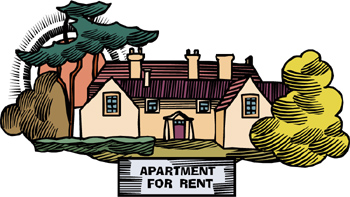 When trying to find a perfect roommate, what qualities are the most important for you? Clean and tidymessy (is a slob)good cookcan’t cookoutgoingshyeasygoingargumentative/high strungboringhumorous, interestingsmokernon-smokerheavy drinkersocial drinkerfriendlygrumpy/meanquietnoisyconsiderateselfishhas a cardoesn’t have a carbrokehas enough money